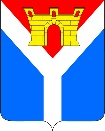 АДМИНИСТРАЦИЯ УСТЬ-ЛАБИНСКОГО ГОРОДСКОГО ПОСЕЛЕНИЯ УСТЬ-ЛАБИНСКОГО РАЙОНАП О С Т А Н О В Л Е Н И Еот 09.11.2022                                                                                                     № 783г. Усть-ЛабинскО внесении изменений в постановление администрации Усть-Лабинского городского поселения Усть-Лабинского района от 24 декабря 2020 г. № 962 «Об утверждении Положения об оплате труда работников муниципального казенного учреждения Усть-Лабинского городского поселения Усть-Лабинского района «Чистый город»В соответствии со статьей 144 Трудового кодекса Российской Федерации, статьей 70 Бюджетного кодекса Российской Федерации, Федеральным законом от 06 октября 2003 г. № 131-ФЗ «Об общих принципах организации местного самоуправления в Российской Федерации», Уставом Усть-Лабинского городского поселения Усть-Лабинского района, п о с т а н о в л я ю:	1. Внести в постановление администрации Усть-Лабинского городского поселения Усть-Лабинского района от 24 декабря 2020 г. № 962 «Об утверждении Положения об оплате труда работников муниципального казенного учреждения Усть-Лабинского городского поселения Усть-Лабинского района «Чистый город»» изменения, изложив приложение № 2 в новой редакции согласно приложению к настоящему постановлению. 	2. Признать утратившим силу постановление от 31 марта 2021 г. № 353 «О внесении изменений в постановление администрации Усть-Лабинского городского поселения Усть-Лабинского района от 24 декабря 2020 г. № 962 «Об утверждении Положения об оплате труда работников муниципального казенного учреждения Усть-Лабинского городского поселения Усть-Лабинского района «Чистый город»».	3. Отделу по общим и организационным вопросам администрации       Усть-Лабинского городского поселения Усть-Лабинского района (Владимирова М.А.) обнародовать настоящее постановление путем размещения его на официальном сайте администрации Усть-Лабинского городского поселения Усть-Лабинского района в информационно-телекоммуникационной сети Интернет и на информационных стендах МБУК «Центральная районная библиотека» МО Усть-Лабинский район.4. Контроль за выполнением настоящего постановления возложить на заместителя главы Усть-Лабинского городского поселения Усть-Лабинского района Титаренко А.Г.5. Постановление вступает в силу после его официального обнародования и распространяется на правоотношения, возникшие с 01 октября 2022 года.Глава Усть-Лабинского городского поселенияУсть-Лабинского района                                                                   С.А. Гайнюченко ПРИЛОЖЕНИЕ к постановлению администрации Усть-Лабинского городского поселения Усть-Лабинского районаот 09.11.2022 г. № 783«ПРИЛОЖЕНИЕ № 2к постановлению администрацииУсть-Лабинского городского поселенияУсть-Лабинского районаот 24.12.2020 № 962Размеры должностных окладов работников муниципального казенного учреждения Усть-Лабинского городского поселения Усть-Лабинского района «Чистый город»		    ».Начальник финансового отдела Усть-Лабинского городского поселения Усть-Лабинского района 							С.А. Никонова№ п/пНаименование должностиРазмер должностного оклада, рублей в месяц1Директор 144322Заместитель директора102963Специалист81684Специалист по кадрам56405Юрисконсульт56406Инженер по охране труда56407Начальник цеха88328Мастер цеха86329Рабочий541110Рабочий по благоустройству406111Рабочий зеленого хозяйства406112Уборщик служебных помещений406113Дорожные рабочие473614Мастер по эксплуатации дорожных объектов631515Электрик участка473616Механик695617Автоэлектрик564018Слесарь473619Водитель564020Тракторист583521Машинист автогрейдера721922Машинист маркировочной машины для разметки автомобильных дорог7448